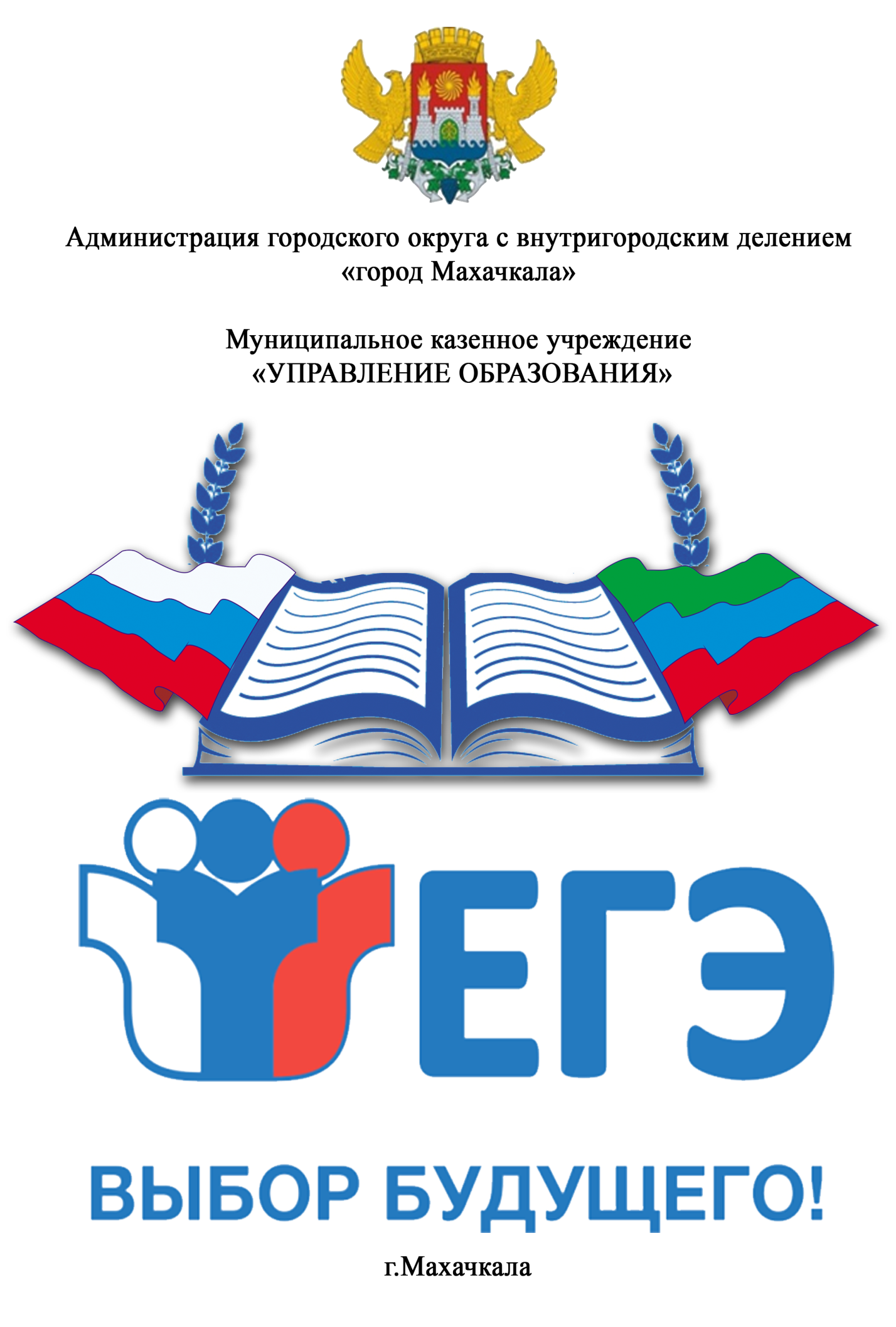 Памятка для выпускника и родителяг.Махачкала  2020Уважаемые выпускники!Данная брошюра поможет вам разобраться во многих вопросах единого государственногоэкзамена (ЕГЭ). И хотя в ней нет ответов на задания по предметам ЕГЭ,зато есть ключи к решению многих ситуаций, с которыми сталкиваются участникиэкзаменов.ЕГЭ – это основная форма государственной итоговой аттестации(ГИА) по образовательным программам среднего общего образования.ЕГЭ является одновременно выпускным экзаменом в школеи вступительным экзаменом в ВУЗ.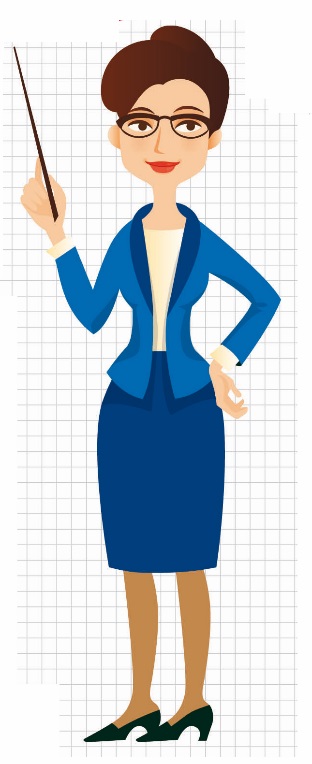 При проведении ЕГЭ используются контрольные измерительные материалы (КИМ).Это комплексы заданий стандартизированной формы, а для оформления ответовна задания разработаны специальные бланки.ЕГЭ проводится письменно на русском языке (за исключением ЕГЭ по иностраннымязыкам, в который включен также раздел «Говорение» с устными заданиями).В России ЕГЭ организуется и проводится Федеральной службой по надзору в сфереобразования и науки (Рособрнадзором) совместно с региональными органамиуправления образованием.К ЕГЭ допускаются выпускники, не имеющие академической задолженностии полностью выполнившие учебный план или индивидуальный учебный план,то есть имеющие годовые отметки по всем учебным предметам за 10-й и 11-йклассы не ниже удовлетворительных. Также, чтобы быть допущенными к ЕГЭ,выпускникам нужно получить «зачет» по итоговому сочинению (или изложению).Кроме выпускников этого года имеют право участвовать в ЕГЭ:•выпускники прошлых лет;•лица, обучающиеся в колледжах и техникумах;•обучающиеся, получающие среднее общее образование в иностранных образовательныхорганизациях.Готовясь к экзаменам, стоит прежде всего обратить внимание на официальные источники в сети Интернет:www.ege.edu.ru – официальный сайт по ЕГЭ;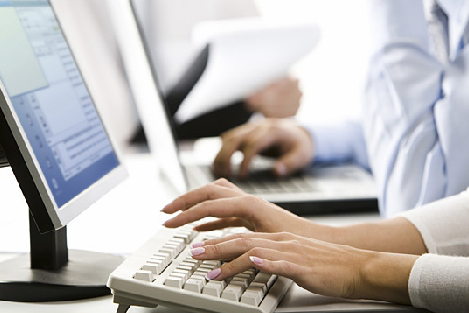 www.obrnadzor.gov.ru– официальный сайт Рособрнадзора;www.fipi.ru – официальный сайт ФИПИ, где опубликованы демонстрационные КИМы ЕГЭ 2020 года по всем предметам;www.dagminobr.ru – официальный сайт Минобрнауки РД(раздел Государственная итоговая аттестация ЕГЭ, ОГЭ, ГВЭ);www.rcoi05.ru– официальный сайт Центра обработки информации (РЦОИ)www.mkluo.ru – официальный сайт Управления образования г.Махачкалы (раздел Итоговая аттестация: ЕГЭ, ОГЭ, ГВЭ).На этих ресурсах можно ознакомиться с порядком проведения экзаменов, расписанием, особенностями ЕГЭ по различным предметам, найти ответы на часто задаваемые вопросы, регламентирующие документы. Для понимания того, как нужно выполнять экзаменационную работу, следует в первую очередь ознакомиться с демонстрационными версиями контрольных измерительных материалов (КИМ) ЕГЭ по предметам этого года размещенных на сайте ФИПИ. Демонстрационные варианты помогут составить представление о структуре будущих КИМ, о количестве заданий, их форме и уровне сложности. Кроме того, в демонстрационном варианте приведены критерии оценки выполнения заданий с развернутым ответом, которые дают представление о требованиях к полноте и правильности записи ответа.При ознакомлении с демоверсиями КИМ ЕГЭ 2020 года следует иметь в виду, что задания, включенные в них, не отражают всех вопросов содержания, которые будут проверяться на ЕГЭ. Полный перечень вопросов и тем, которые могут контролироваться на ЕГЭ, приведен в кодификаторе элементов содержания и требований к уровню подготовки выпускников образовательных организаций. Также на сайте ФИПИ есть бесценная вещь – Открытый банк заданий ЕГЭ. В банке размещено большое количество заданий, используемых при составлении вариантов КИМ ЕГЭ по всем учебным предметам. Родители должны четко понимать и объяснять своим детям, что разрабатывают задания для КИМ ЕГЭ только специалисты ФИПИ. Потому и нужно пользоваться при подготовке исключительно официальными источниками.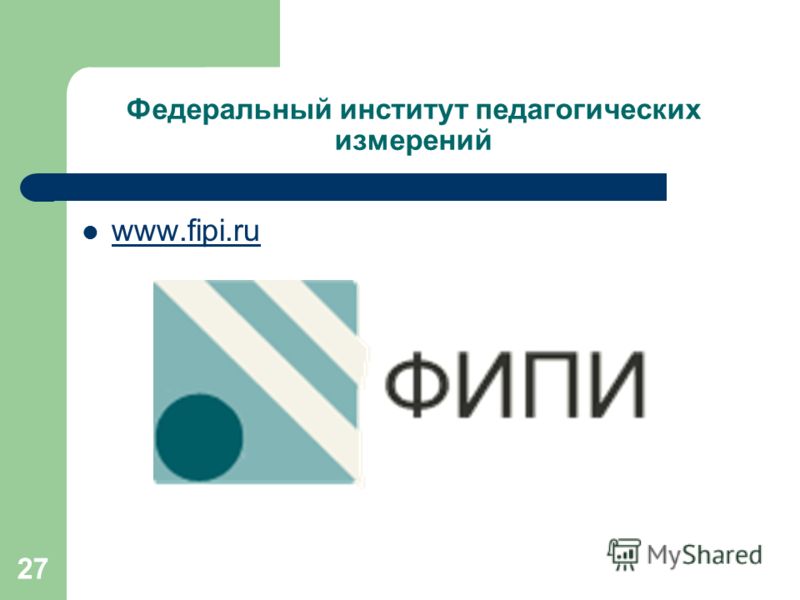 Еще одно важное предостережение– не доверять разного рода мошенническим предложениям купить накануне экзамена якобы реальные задания и ответы ЕГЭ. Для защиты экзаменационных материалов от утечек предпринимаются беспрецедентные меры безопасности. Предметы ЕГЭ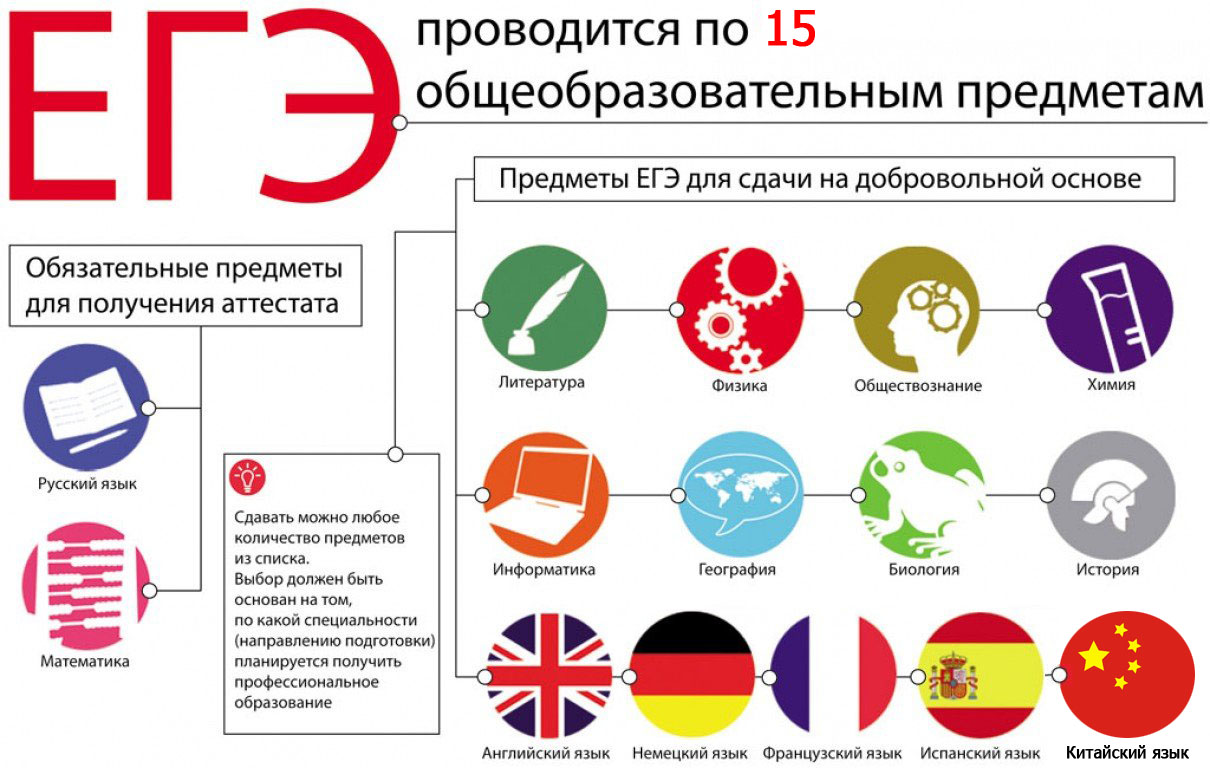 Задания ЕГЭЗадания ЕГЭ называются контрольными измерительными материалами (КИМ). Каждый КИМ – это комплекс заданий, разработанных в четком соответствии со школьной программой и всеми темитребованиями, которые определяет Федеральный государственный образовательный стандарт. Их выполнение позволяет установить уровень освоения школьной программы.Из КИМ по всем предметам, кроме иностранных языков, исключены задания с выбором одного ответа из числа предложенных. Сейчас КИМ включают в себя задания с кратким и развернутым ответами.С ежегодными изменениями в содержании КИМ по каждому учебному предмету можно ознакомиться на сайте ФИПИ «www.fipi.ru» – там опубликована соответствующая справка.В пункте проведения экзаменов (ППЭ)ЕГЭ проводится в специально оборудованных ППЭ, которые, как правило, размещаются в школах. Для обеспечения безопасности участников и исключения возможных нарушений ППЭ оборудуются металлодетекторами и средствами видеонаблюдения. Во всех аудиториях видеотрансляция во время экзамена ведется онлайн, устанавливаются и системы подавления сигналов мобильной связи.Что нужно взять с собой в ППЭ:•паспорт или другой документ, удостоверяющий личность;•гелевую или капиллярную ручку с черными чернилами;•разрешенное дополнительное оборудование;•воду, шоколад, медицинские препараты и питание при необходимости.Что будет в ППЭ и в аудитории:•ППЭ открываются для участников с 09:00;•ЕГЭ начинается в 10:00 по местному времени.При входе в ППЭ организаторы должны проверить у участника документ, удостоверяющий личность, распределение в ППЭ и аудиторию. Личные вещи и уведомления необходимо оставить в специально выделенном для этого помещении, которое расположено до входа в ППЭ. В аудитории не нужно садиться на понравившееся место у окна или на задней парте. Всех участников ЕГЭ уже распределили по аудитории: это делается заранее, автоматизированно. Поэтому организаторы указывают ваше место в аудитории в соответствии с распределением. Во время рассадки нельзя переговариваться с другими участниками ЕГЭ и меняться местами. Вы проходите в аудиторию, взяв с собой только паспорт, черную ручку, воду и, если нужно, лекарства, питание и разрешенное дополнительное оборудование.Все остальное, что не входит в данный перечень, иметь при себе и использовать на экзамене запрещено!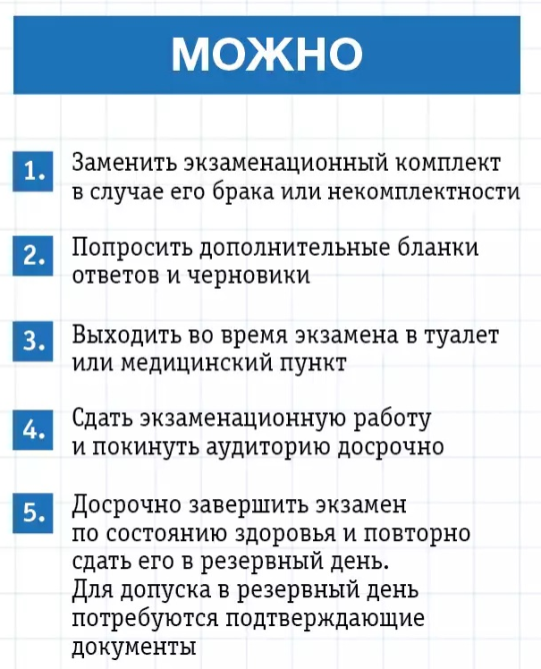 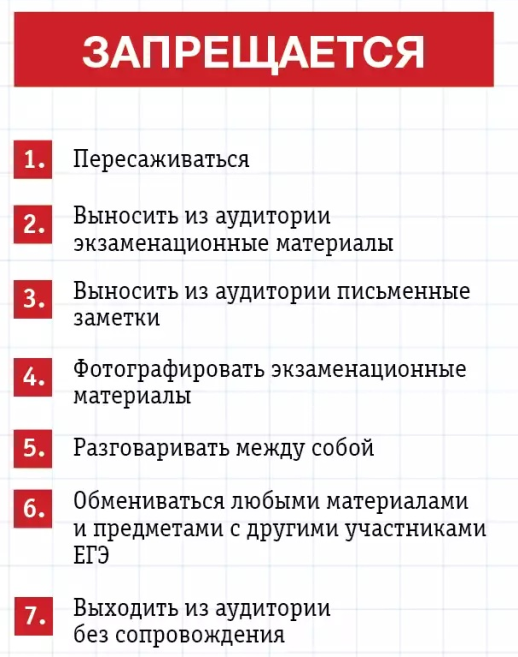 Профилактика нарушенийПроцедура проведения ЕГЭ регламентирована правилами, при нарушении которых или отказе их соблюдать участник удаляется с экзамена, а его результатаннулируется.Чтобы избежать неприятных ситуаций правила поведения на экзамене нужно соблюдать. Это прежде всего в ваших интересах. Необходимо выполнять требования организаторов: оставить все лишние вещи в месте для хранения личных вещей, которое расположено до входа в пункт проведения экзаменов (ППЭ), не приносить на экзамен шпаргалки или мобильный телефон, не переговариваться с другими участниками ЕГЭ и не обмениваться с ними никакими материалами, не пытаться сфотографировать или вынести из аудитории свои экзаменационные материалы, не перемещаться во время ЕГЭ по ППЭ без сопровождения организатора. Ни в коем случае нельзя приносить на экзамен мобильный телефон, другие средства связи и электронные гаджеты, с помощью которых можно выйти в Интернет. Даже если они будут выключены или участник просто забыл сдать гаджет организатору на входе в ППЭ и не собирался им пользоваться, то при обнаружении запрещенного оборудования он будет удален с экзамена.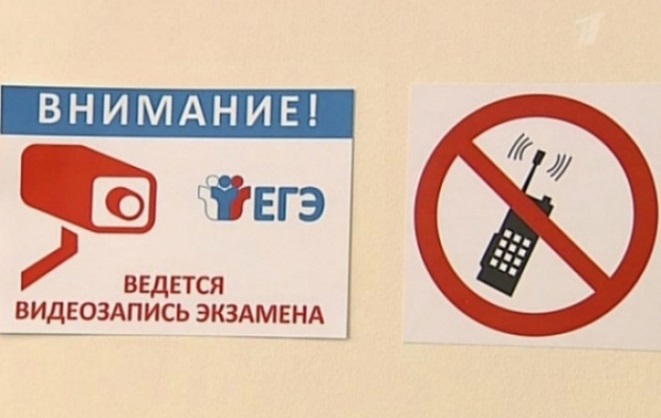 Все видеозаписи проведения экзаменов сохраняются после экзаменов и могут быть пересмотрены, если возникнут подозрения, что кто-то нарушил порядок проведения ЕГЭ. Поэтому шансы нарушителя остаться незамеченным фактически равны нулю. МОБИЛЬНЫЙ ТЕЛЕФОН И ШПАРГАЛКИ НА ЕГЭ – ЗАПРЕЩЕНЫ!Некоторые полезные приемы Перед началом работы нужно сосредоточиться, расслабиться и успокоиться. Расслабленная сосредоточенность гораздо эффективнее, чем напряженное, скованное внимание.Заблаговременное ознакомление с правилами и процедурой экзамена снимет эффект неожиданности на экзамене. Тренировка в решении задач поможет сориентироваться в разных типах заданий,  рассчитывать время. С правилами заполнения бланков тоже можно ознакомиться заранее. Подготовка к экзамену требует достаточно много времени, но она не должна занимать абсолютно все время. Очень важно распределить силы и время, соблюсти их правильный баланс.Так, например, концентрация и внимание ослабевают, если долго заниматься однообразной  работой. Меняйте умственную деятельность на двигательную. Не бойтесь отвлекаться от подготовки на прогулки и любимое хобби, чтобы избежать переутомления, но и не затягивайте перемену! Оптимально делать 10–15-минутные перерывы после 40–50 минут занятий. Для активной работы мозга требуется много жидкости, поэтому полезно больше пить простую или минеральную воду, зеленый чай. Обязательно соблюдайте режим сна и отдыха. При усиленных умственных нагрузках стоит увеличить время сна на час. В период подготовки к экзаменам главное – распределение повторений во времени. Повторять материал рекомендуется сразу в течение 15–20 минут, через 8–9 часов и через 24 часа. Полезно повторять материал за 15–20 минут до сна и утром, на свежую голову. При каждом повторении нужно осмысливать ошибки и обращать внимание на более трудные места.Повторение будет эффективным, если воспроизводить материал своими словами близко к тексту. Обращение к тексту лучше делать, только если вспомнить материал не удается в течение 2–3 минут.Чтобы перевести информацию в долговременную память, нужно делать повторения спустя сутки, двое и т. д., постепенно увеличивая временные интервалы между повторениями. Такой способ обеспечит запоминание надолго.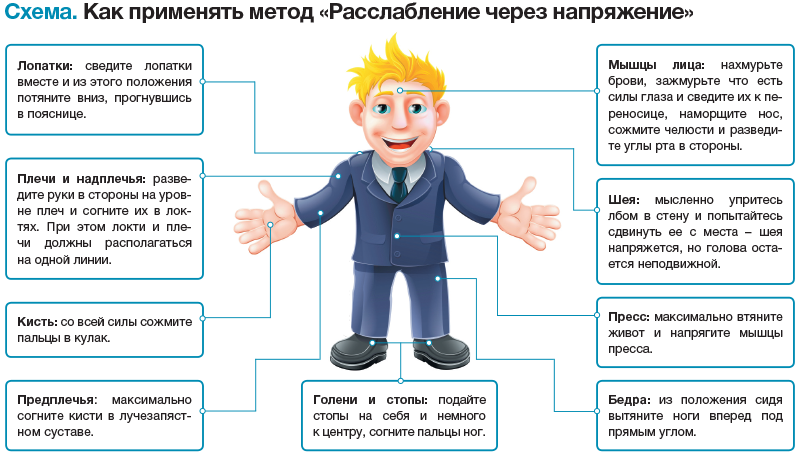 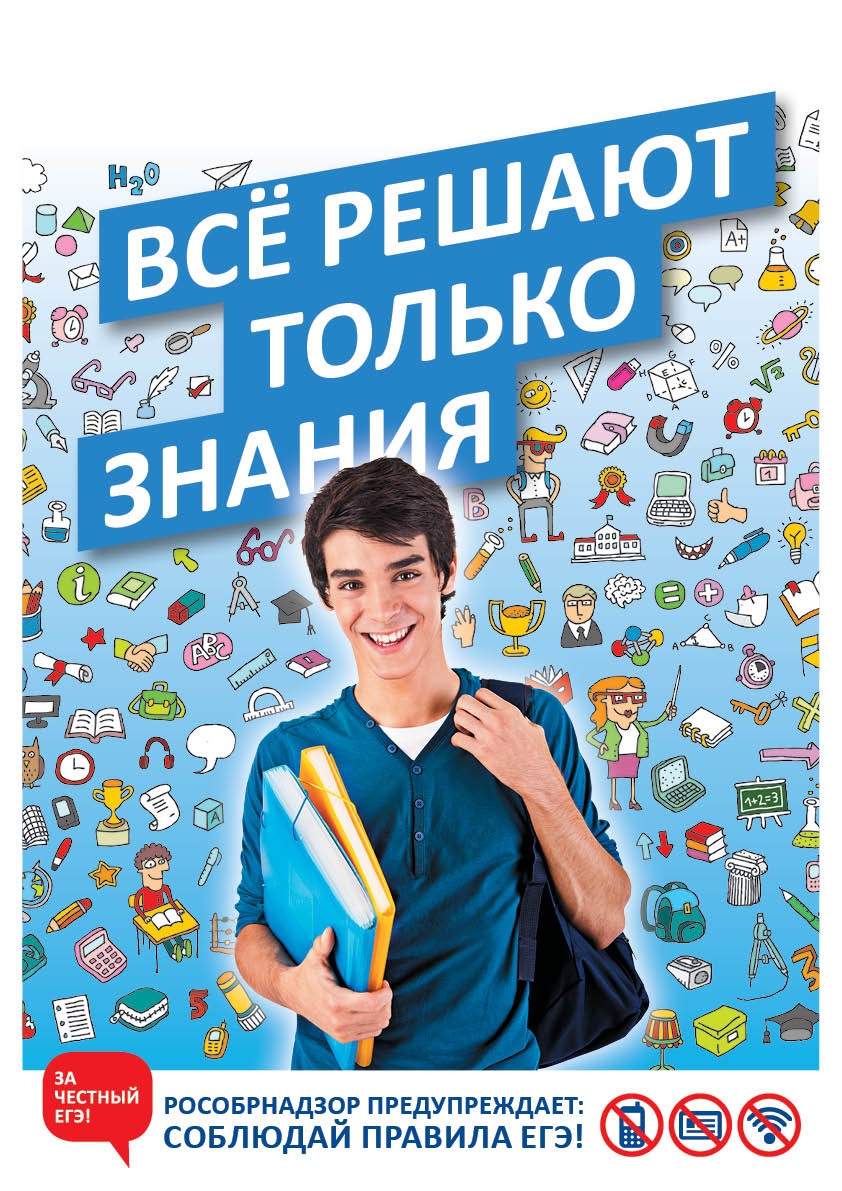 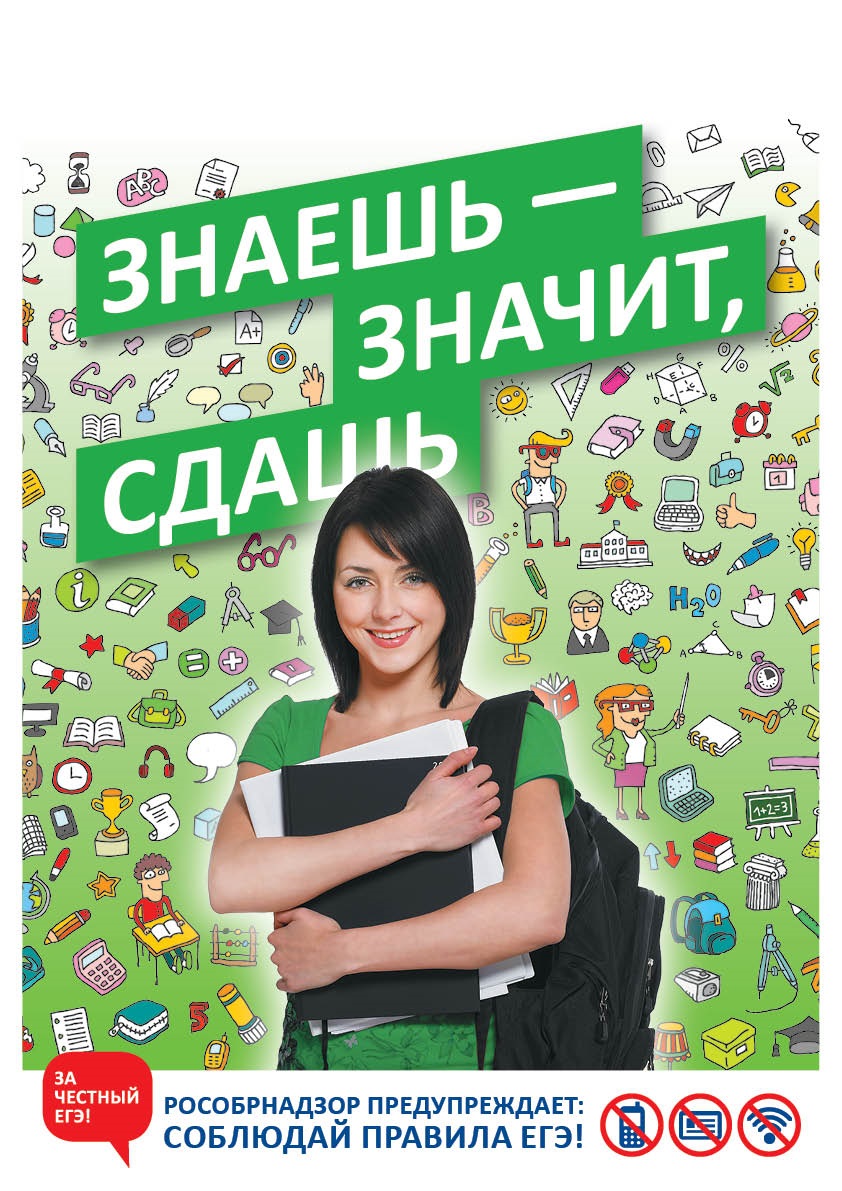 Расписание ЕГЭ-2020Продолжительность экзаменовПроверка работ и результаты ЕГЭПри проведении ЕГЭ используется 100-балльная система оценки. Также установлено минимальное количество баллов по каждому предмету ЕГЭ,необходимое для поступления в вузы. Ниже этого уровня вузы не имеют права устанавливать свои минимальные баллы, с которыми будут принимать абитуриентов.А вот выше – могут. Поэтому от этих баллов следует отталкиваться(а не ориентироваться на них), если решили получать высшее образование:русский язык– 36;математика – 27;физика – 36;химия – 36;информатика и ИКТ – 40;биология– 36;история– 32;география – 37;обществознание – 42;литература – 32;иностранные языки– 22.Желание узнать свои результаты сразу вполне понятно, но следует немногоподождать. В среднем работы проверяются одну-две недели, в зависимости отколичества сдающих экзамен. Как правило, результаты можно узнать в своейшколе. Также узнать свои результаты можно через личный кабинет на официальномпортале ЕГЭ «ege.edu.ru».Результаты ЕГЭ каждого участника заносятся в Федеральную информационную систему (ФИС); бумажных свидетельств о результатах ЕГЭ не предусмотрено.Срок действия результатов ЕГЭ – четыре года, следующих за годом экзамена.«Горячая линия» Минобрнауки РД по вопросам подготовки и проведения государственной итоговой аттестации в 2020 году: 8 (8722) 67-16-44«Горячая линия» Центра обработки информации: 8 (8722) 51-56-33Общий телефон доверия Рособрнадзора: +7 (495) 984-89-19Общая «горячая линия» Рособрнадзора: +7 (495) 104-68-38Управления образования г.Махачкалы по вопросам ЕГЭ:8 (8722) 67-47-05; 8 (929) 875-67-45e-mail:ege-guo@yandex.ruДля заметок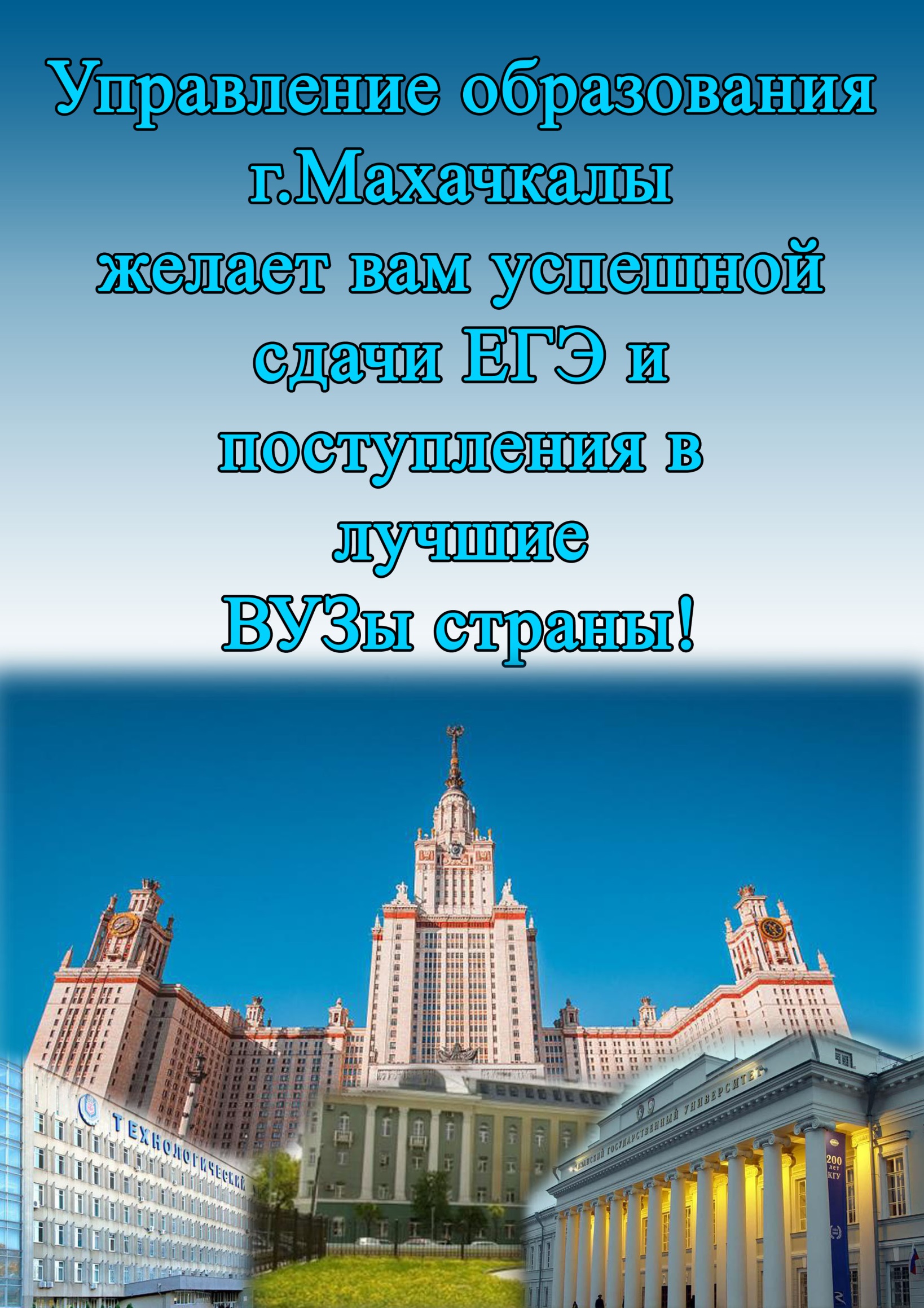 ДатаПредмет ЕГЭОсновной этапОсновной этап3 июля (пт)география, литература, информатика и ИКТ6 июля (пн)русский язык7 июля (вт)русский язык10 июля (пт)математика П13 июля (пн)история, физика16 июля (чт)обществознание, химия20 июля (пн)иностранные языки, биология22 июля (ср)иностранные языки (раздел «Говорение»)23 июля (чт)иностранные языки (раздел «Говорение»)24 июля (пт)Резерв: по всем учебным предметам
кроме русского языка и иностранных языков25 июля (сб)Резерв: по всем учебным предметамДополнительный периодДополнительный период3 августа (пн)география, литература, информатика и ИКТ,
иностранные языки (раздел «Говорение»), биология, история5 августа (ср)русский язык7 августа (пт)обществознание, химия, физика, иностранные языки (кроме раздела «Говорение»), математика8 августа (сб)резерв: по всем учебным предметамПредмет ЕГЭПродолжительностьМатематика (профильный уровень)ФизикаЛитератураИнформатика и ИКТОбществознаниеИстория3ч. 55мин. (235мин.)Русский языкХимияБиология3ч 30мин. (210мин.)ГеографияИностранные языки (письменно)3ч. (180мин.)Иностранные языки (кроме китайского языка) (устно)15мин.Китайский язык (устно)12 мин.